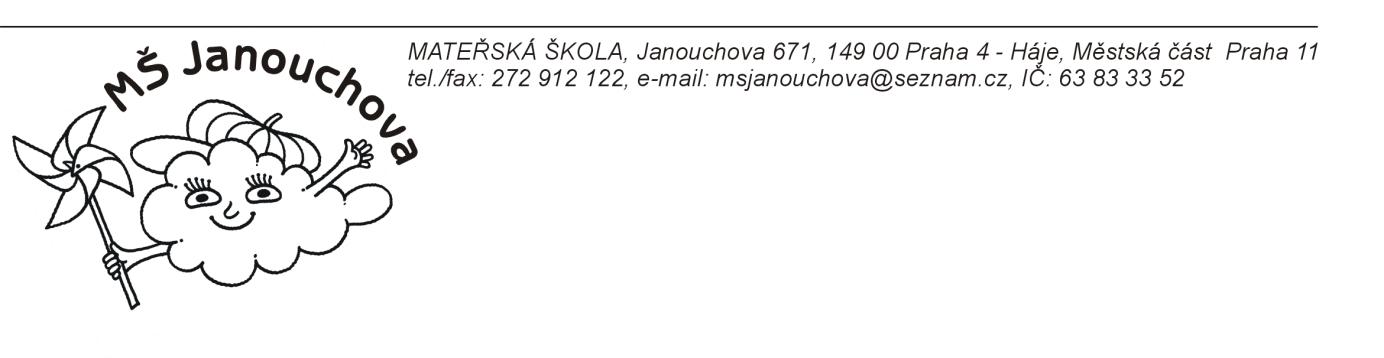 ŽÁDOST O UVOLNĚNÍ Z DOCHÁZKY DÍTĚTE (PŘEDŠKOLÁKA) DO MATEŘSKÉ ŠKOLYJméno a příjmení dítěte:		...............................................................................Datum nepřítomnosti (od – do):	..............................................................................Důvod nepřítomnosti:		..............................................................................					...............................................................................Podpis zákonných zástupců:		...............................................................................Vyjádření ředitelky školy:		..............................................................................					...............................................................................